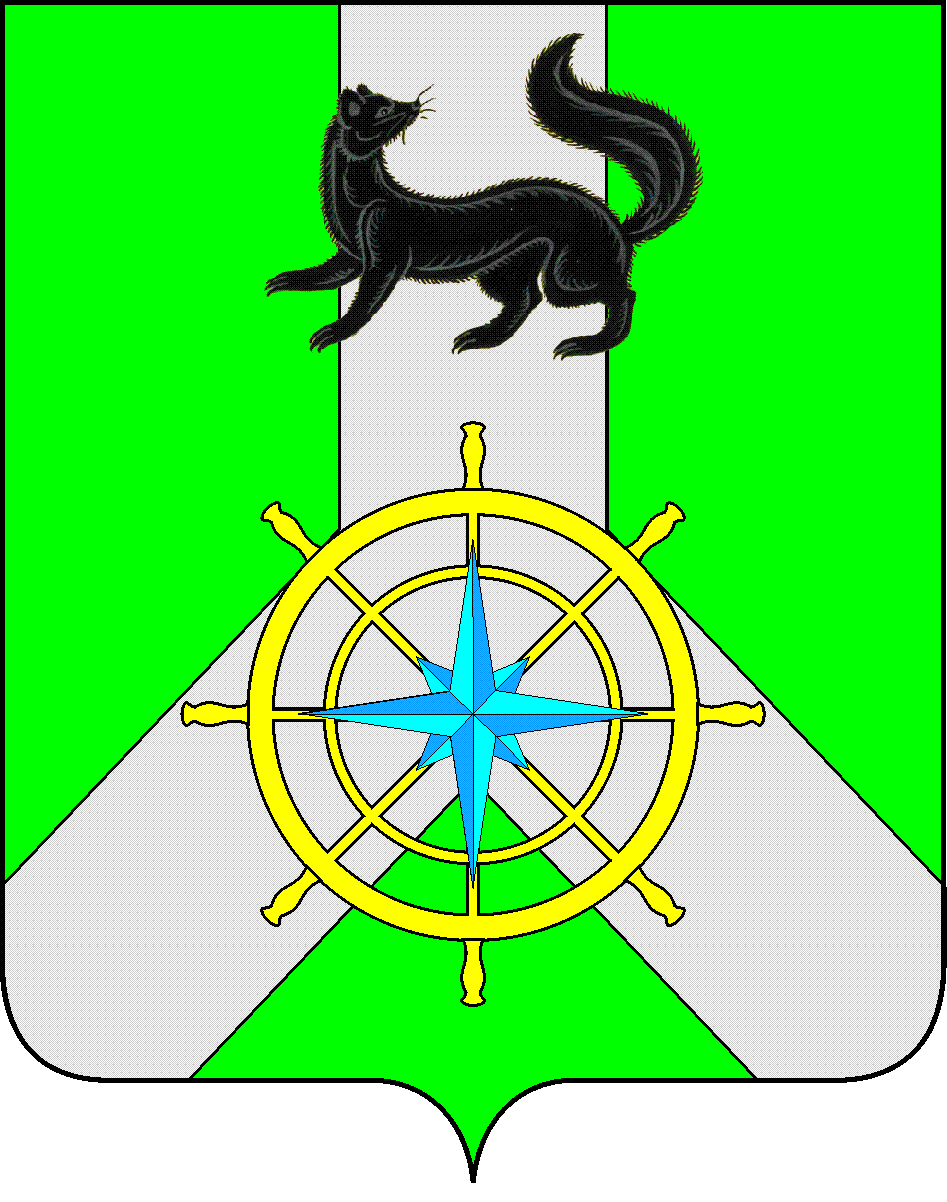 Р О С С И Й С К А Я  Ф Е Д Е Р А Ц И ЯИ Р К У Т С К А Я  О Б Л А С Т ЬК И Р Е Н С К И Й   М У Н И Ц И П А Л Ь Н Ы Й   Р А Й О НД У М А РЕШЕНИЕ №116/7В соответствии со статьей 15 Федерального закона от 06.10.2003 N 131-ФЗ "Об общих принципах организации местного самоуправления в Российской Федерации", руководствуясь пунктом 9 части 1, частями 4, 6 статьи 31.1. Федерального закона от 12.01.1996 N 7-ФЗ "О некоммерческих организациях", статьей 54 Устава муниципального образования Киренский районДУМА РЕШИЛА:1. Внести изменения в положение о порядке предоставления жилых помещений специализированного жилищного фонда муниципального образования Киренский район, утвержденного Решением Думы Киренского района от 12.02.2018 года №295/6 (приложение к решению).2. Решение подлежит официальному опубликованию в газете «Ленские зори» и размещению на официальном сайте администрации Киренского муниципального района www.kirenskrn.irkobl.ru в разделе «Дума Киренского района».3. Решение вступает в действие со дня официального опубликования (обнародования).Председатель Думы Киренского муниципального района				О.Н.АксаментоваМэрКиренского муниципального района					К.В. Свистелин27 января 2021 г.г. КиренскО внесении изменений в Положение о порядке предоставления жилых помещений специализированного жилищного фонда муниципального образования Киренский район